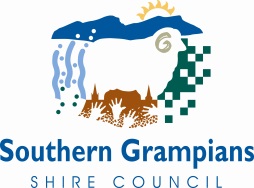 Filming in the Southern Grampians ShireI agree that the information above is true and correct.Name:  Signature:  Date:PLEASE RETURN COMPLETED FORM TO:Events Marketing Development OfficerLocked Bag 685 or 1 Market PlaceHamilton VIC 3300 Email: sbarnes@sthgrampians.vic.gov.au Ph: 5573 0239Contact DetailsContact Name:Name of organisation:Postal Address:Phone number:Proposed Filming Date and TimeDate:Start Time:Finish Time:Proposed Filming location (within the Southern Grampians Shire)Purpose of filmingNumber of people involvedPUBLIC LIABILITY INSURANCEIt is the responsibility of the applicant to hold an appropriate level of public liability insurance. Please provide a copy of your public Liability InsuranceHave you attached a copy of your current Public Liability Insurance?YesNo This policy must be extended to specifically cover the filming location, date and people involved. 